Clue 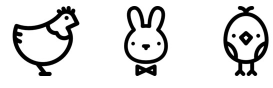 Clue Clue Clue 